Tuesday May 19th 20203rd Class Ms HughesEnglish (My Read at Home and Get Set are available online see webpage)My Spelling Workbook  pg 62 Unit 16 Today’s spellings: easily-worried (LCWC) Write spelling 3 times.Write 4 sentences with each spelling word.Answer Q3 Crossword Across Clues pg 63 My Spelling WorkbookGet Set –Read pages pgs 229-233 The Giant’s WifeAnswer QD Quest and query 1-5.My Read at home- Read the next page and answer questions orally.Library Book- Read your library book or listen to a story on www.storylineonline.net/library/ or Elevenses with David WalliamsMaths (Planet Maths available online see webpage)Mental Maths Book- Week 32 pg 86 complete TuesdayTables Champion- Week 31 pg 40 complete TuesdayWarm Up- Word Problem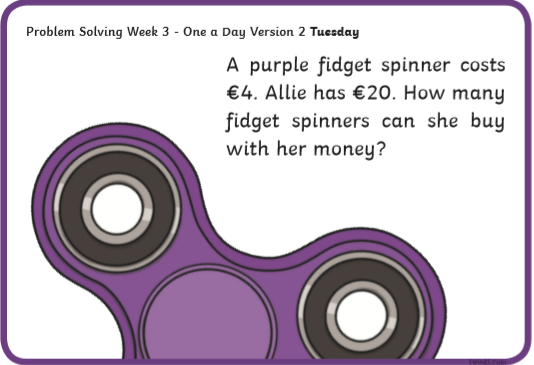 Planet Maths- Topic 25: 3D Shapes pg 153Explore, describe and classify 3D shapes including cube, cuboid, cylinder, cone and sphere, prism and pyramid.What are the properties of 3D Shapes? Watch here https://www.bbc.co.uk/bitesize/topics/zjv39j6/articles/zgqpk2p  Answer QA, B + C pg 153GaeilgeTéama: Caitheamh Aimsire (Past Times) Litriú: júdó(judo) + cearáité (karate). Write 3 times in copy like spellings.Look at the foclóir for the scéal. Listen to and read each word. See powerpoint.Draw pictures of the following words buachaill, iascaireacht, abhainn, iasc, tine, ordóg and label them. Give your work the title Foclóir Nua.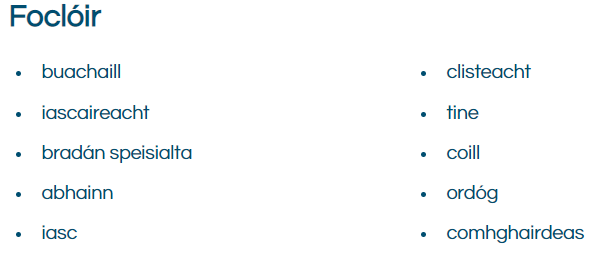 ReligionLog in to ‘Grow in Love’ https://www.growinlove.ie/en/ and access the 3rd class materials. Email: trial@growinlove.ie   Password: growinlove    Select Third Class. Click into Theme 9: Celtic Christianity Lesson 2: Christian PilgrimageIn resource section, watch the song When Creation Began.Read pages 78 of the ebook and chat about it.PETuesday is normally our PE day.  Do this work out with Joe Wicks instead https://youtu.be/H5Gmlq4Zdns Choose an activity you haven’t done in the PE or Well-being column on padlet.